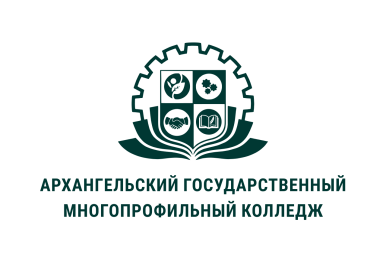 МИНИСТЕРСТВО ОБРАЗОВАНИЯ АРХАНГЕЛЬСКОЙ ОБЛАСТИгосударственное бюджетное профессиональное образовательное учреждение Архангельской области «Архангельский государственный многопрофильный колледж»ОП.03 ДОШКОЛЬНАЯ ПЕДАГОГИКАПРАКТИЧЕСКОЕ ЗАНЯТИЕ №1. АНАЛИЗ ФОРМ ОРГАНИЗАЦИИ ОБУЧЕНИЯ ДОШКОЛЬНИКОВ. ИНСТРУКЦИОННАЯ КАРТА ВЫПОЛНЕНИЯ ПРАКТИЧЕСКОГО ЗАДАНИЯНеобходимо изучить теоретический материал основного источника Микляева, Н. В.  Дошкольная педагогика : учебник для вузов / Н. В. Микляева, Ю. В. Микляева, Н. А. Виноградова ; под общей редакцией Н. В. Микляевой. — 2-е изд., перераб. и доп. — Москва : Издательство Юрайт, 2023. — 411 с. — (Высшее образование). — ISBN 978-5-534-03348-9. — Текст : электронный // Образовательная платформа Юрайт [сайт]. — URL: https://urait.ru/bcode/510755 параграф «Формы организации обучения» на стр.275 – 288 и выполнить практическую часть задания: заполнить таблицы.Таблица 1 – Формы обучения дошкольниковТаблица 2 – Структура классического занятияТаблица 3 – Виды занятийИнформационные источники:Основные источники:Микляева, Н. В.  Дошкольная педагогика : учебник для вузов / Н. В. Микляева, Ю. В. Микляева, Н. А. Виноградова ; под общей редакцией Н. В. Микляевой. — 2-е изд., перераб. и доп. — Москва : Издательство Юрайт, 2023. — 411 с. — (Высшее образование). — ISBN 978-5-534-03348-9. — Текст : электронный // Образовательная платформа Юрайт [сайт]. — URL: https://urait.ru/bcode/510755 (дата обращения: 05.11.2023).Дополнительные источники:Болотина, Л. Р.  Дошкольная педагогика : учебное пособие для вузов / Л. Р. Болотина, Т. С. Комарова, С. П. Баранов. — 2-е изд., перераб. и доп. — Москва : Издательство Юрайт, 2023. — 218 с. — (Высшее образование). — ISBN 978-5-534-06925-9. — Текст : электронный // Образовательная платформа Юрайт [сайт]. — URL: https://urait.ru/bcode/513539 (дата обращения: 05.11.2023).Галигузова, Л. Н.  Дошкольная педагогика : учебник и практикум для вузов / Л. Н. Галигузова, С. Ю. Мещерякова-Замогильная. — 2-е изд., испр. и доп. — Москва : Издательство Юрайт, 2023. — 253 с. — (Высшее образование). — ISBN 978-5-534-06283-0. — Текст : электронный // Образовательная платформа Юрайт [сайт]. — URL: https://urait.ru/bcode/511975 (дата обращения: 05.11.2023).Н/пФормы организации обучения  ОсобенностиИндивидуальнаяГрупповаяФронтальнаяН/пСтруктурный компонент  СодержаниеНачало занятияХод (процесс) занятияОкончание занятияН/пСтруктурный компонент  Особенности организацииКомбинированное занятиеТематическое занятиеДоминантное занятиеИнтегрированное занятиеКомплексное занятиеКонтрольно – проверочное занятие